Dr M.S.J. Khan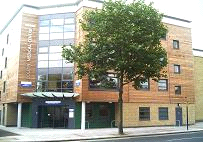 152 Barking Road, East Ham, London.  E6 3BD	Tel/Fax:  020 8475 8500/8501BOLEYN MEDICAL CENTREPrivacy Notice - Children & Young Adults(Applies to patients aged 13 – 16 years)This notice explains what information we record about you, why we collect information about you and how that information may be used.  We need to inform you of this to make sure we meet the legal requirements which are written in a new document called the General Data Protection Regulation (or GDPR for short).  GDPR is a new document that helps everyone at the practice keep information about your secure.  This includes all clinical staff, i.e. doctors and nurses and non-clinical staff, i.e. receptionists, administrators.What information we record about youWhen you register with the practice we record your name, address, date of birth contact telephone numbers, parents/guardian details, as well as your current health/medical conditions.  If you have been registered at a GP before this one, we will receive your previous medicals records also so that we can store all the information we need to provide you with the best possible care.All health care professionals, who provide you with care will keep records about your health and any treatment or care you have received (including Hospitals, GP Surgeries, Walk-in Centres etc.). This information is provided to us either electronically or in paper format and we take every care to make sure that your information is kept confidential and secure. Records which this GP Practice holds about you may include the following:Details about you, such as your address, legal representative, emergency contact detailsAny contact the surgery has had with you, such as appointments, clinic visits, emergency appointments, etc.Notes and reports about your healthDetails about any treatment you have had or are having.Results of any tests that you may have such as blood tests, x-rays etc.Important information from other health professionals, relatives or those who care for youImportant information from your school that may be to do with your health or wellbeing (e.g. behaviour reports, concerns from teachers, vaccinations you have had)Information from Child Health about any Health assessments or vaccinations you have had, you have missed or you may need.Your records will be stored in line with the NHS Code of Practice for Records Management.How we keep your records confidential/safeWe have to keep your personal information and records private so we will only use or share your information in line with the following guidelines and laws:General Data Protection Regulation 2018Human Rights Act 1998Common Law Duty of ConfidentialityHealth and Social Care Act 2012NHS Codes of Confidentiality and Information SecurityInformation: To Share or Not to Share ReviewEvery member of staff who works for the Practice or another NHS organisation has a legal obligation to keep information about you confidential.  Staff at this practice have to sign a ‘Confidentiality Agreement’.Who we share your information withIt is our job to give you the best care possible and so your records are used to make sure that this happens.  But, we may sometimes need to share your information with other people in the NHS to help us to make things better in the NHS.  Most of the time, this information will not have your personal details (name. date of birth) so you cannot be identified.  In cases where we do need to give your personal details, we will always ask if this is okay.  Information may be used within the GP practice for clinical audits to help us monitor the quality of the care that you receive.Sometimes your information may be requested to be used for research purposes – the surgery will always ask before giving any information for this purpose.We will only ever use or pass on information about you to others involved in your care if this is important for your treatment. We will not give your information to anyone else without permission unless there are exceptional circumstances (i.e. life or death situations), where the law requires information to be passed on, for example Child Protection and Serious Criminal Activity.Under strict agreements, we may also have to share your information and even receive information about you, with the following organisations:-NHS OrganisationsDoctor, Dentist, Optician or PharmacistAmbulance ServiceSocial Care & Safeguarding ServicesChild HealthCounty CouncilSchoolsFire and Rescue ServicesPolice & Court Services (if we are asked by law)Until the age of 16, it is usually your parents/guardians who we ask for permission to share your information, but, from the age of 13 years, the ICO (Information Commissioner’s Office) regards you as having the competence to consent to your own health care and the processing of your health Record (the information that we hold about you) at this practice.   ‘Gillick Competence’ is a medical law that helps decides whether a child under 16 years is able to consent to his/her own medical treatment or sharing of medical information without the need for consent from a parent/carer/legal guardian.  This is considered for every patient individually and is determined by the Data Protection Officer at this practice, Dr MSJ Khan, GP Principal.If you feel you would prefer to make decisions about your care and the sharing of your information, please speak to reception who can advise you further.Remember, we will always tell your parents/guardians or yourself, who we are sharing your information with, and may even have to ask for your consent (permission) to do this first.  You may be asked to sign a form to say that you are happy for us to do this.If you do not want to share your information, no matter your age, we will respect your decision but as mentioned above, if you are under the age of 16, it is usually something which your parents/guardians decide.  Before making this decision, you can speak to reception for more information who can explain what this decision will mean.Data Controller / Data Processors / Data Protection Officer The Boleyn Medical Centre as a practice is the Data Controller, as we are responsible for keeping your information safe and secure.  All staff here are Data Processors as we all use and record your information, but the Data Protection Officer, who has overall responsibility for your information and how it is used and shared, is Dr MSJ Khan, GP Principal.Access to your informationUnder the new General Data Protection Regulation (GDPR) you have the right to ask to see your medical records whenever you like and this is free.  Also, if you think that any of the information you see is not correct, you can ask for this information to be taken out.  This can only be done if we are 100% sure that the information is NOT correct.  To be able to see your records, this is what you will need to do:Complete a Subject Access Request (SAR) form Write a letter to the doctor here to ask to look at your records. You will need to include your full name, date of birth, NHS number (if you know it) and your address. This is so that we can make sure that we are giving this information to the right person.If you have requested this yourself, and not your parents/guardians, the Data Protection Officer will use the Gillick Competence rules (mentioned above) to make sure that you are able to consent yourselfWe will not charge for this (unless you ask a lot of times then we may put on a charge)If the doctor agrees that it is okay for you to have access, we will give you the information within 30 daysObjections / ComplaintsWe really want to make sure you are happy, but we understand that sometimes things can go wrong.  If you or your parents/legal guardians are unhappy with any part of our data-processing methods, you can complain to the practice.  However, you have a right to raise any concern or complaint with the UK information regulator, at the Information Commissioner’s Office: https://ico.org.uk/.If you need to know anything else about how we use or keep your information, you can ask to speak to reception who will be happy to help or if you have access to the internet, you can also read more about this on the ICO website (www.ico.org.uk )Change of Details It is important that you tell us or any other person treating you if any of your details such as your name, address or contact details have changed.NotificationUnder the General Data Protection Regulations we have to register this surgery with the Information Commissioner to describe the purposes for which we process personal and sensitive information.  This information is available for everyone on the Information Commissioners Office website www.ico.org.ukThis practice is registered with the Information Commissioners Office (ICO), reference number; ZA139073.Please also see our main Privacy Notice for further information, viewable on our website; www.boleynmedicalcentre.co.uk or leaflets are available at reception.